Муниципальное дошкольное образовательное учреждение                     «Чернавский детский сад»                                                                                  Муниципального образования – Милославский муниципальный район Рязанской областиКонспект  открытого занятия по физической культуре в младшей группе"Кто у бабушки живет"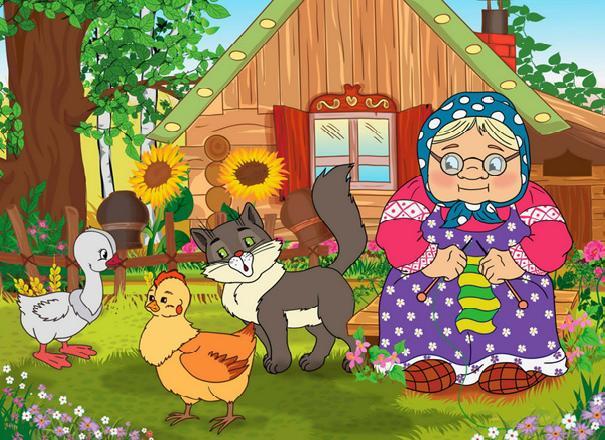 Подготовила: воспитатель Ершова Татьяна ИвановнаЧернаваВозраст: 3-4 годаОбразовательная область: Физическое развитиеВиды деятельности :1. Игровая.2. Коммуникативная (общение и взаимодействие с взрослыми и сверстниками).3. Познавательно-исследовательская (исследование объектов окружающего мира).4. Восприятие художественной литературы .5. Самообслуживание и элементарный бытовой труд.6. Музыкальная (восприятие музыкальных композиций, музыкально-ритмические движения).7. Двигательная(овладение основными движениями).Цель: Закрепление основных движений с использованием здоровьесберегающих технологий.Задачи:Оздоровительные : Продолжать формировать умение управлять своим телом в движении, сохраняя равновесие и равномерное дыхание, используя приёмы сравнения с животными; содействовать укреплению здоровья детей.Образовательные:Обучающие: Упражнять детей в беге, не наталкиваясь друг на друга; подлезание под дугу боком с предметом в руках; закрепить умение прокатывать круглый предмет по узкой дорожке .Развивающие Развивать физические качества: ловкость, быстроту, равновесие, гибкость, силу, общую выносливость; содействовать развитию творческой двигательной деятельности в сочетании с музыкой различного характера, чувством ритма и образно-игровых представлений; развивать у детей эмоциональность, выразительность движений.Воспитательные: Воспитывать у детей бережное отношение к животным, проявлять заботу, воспитывать интерес к занятиям физической культурой; способствовать положительному эмоциональному подъёму у детей.Методы:Наглядные (наблюдение, демонстрация наглядных пособий)Словесные (объяснение, рассказ, беседа)Практические (общеразвивающие упражнения, игровые упражнения, дыхательные упражнения, ходьба по массажным дорожкам)Приёмы (вопросы, указания, объяснения, показ , поощрение )Взаимодействие с воспитателем: раздача оборудования; исправление у ребенка неправильно сделанного движения.Оборудование:кирпичики, круги диаметром 30 – 35 см.; игрушки и маски для подвижных игр кота, собаки, курочки;скамеечки высотой 20 см.; стойка с веревкой, натянутой на высоте 40 – 50 см.Предварительная работа:Разучить:– Дыхательные упражнения: “Воробышек”, “Цыплёнок”– Этюд на расслабление “Большие камни”– Подвижные игры “Лохматый пёс”, “Воробышки и кот”, “Наседка и цыплята”1. Вводная часть.(Ходьба по ребристой доске.)1 – 2, 1 – 2Вот шагает детвора,Дальняя дорога-пробежим немного.Бабушка сегодня всех нас в гости ждёт,Хочет рассказать нам, кто же с ней живёт.Трудная дорожка у нас впереди,Только ты не бойся и не отступи.(Обычная ходьба)1 – 2, 1 – 2 Вот шагает детвора.Вот глубокий ручеёк – перейди скорей дружок!(Ходьба по кирпичикам с сохранением равновесия, расстояние между кирпичиками 15 см.)С кочки на кочку прыгни скорей,С кочки на кочку прыгай быстрей.(Прыжки на двух ногах из круга в круг, диаметр 30 – 35 см)По дорожке долго шли,Поглядите, подросли.(Ходьба на носках, руки поднять вверх, смотреть на ладошки.)По дорожке долго шли,Вот и к бабушке пришли.(Обычная ходьба).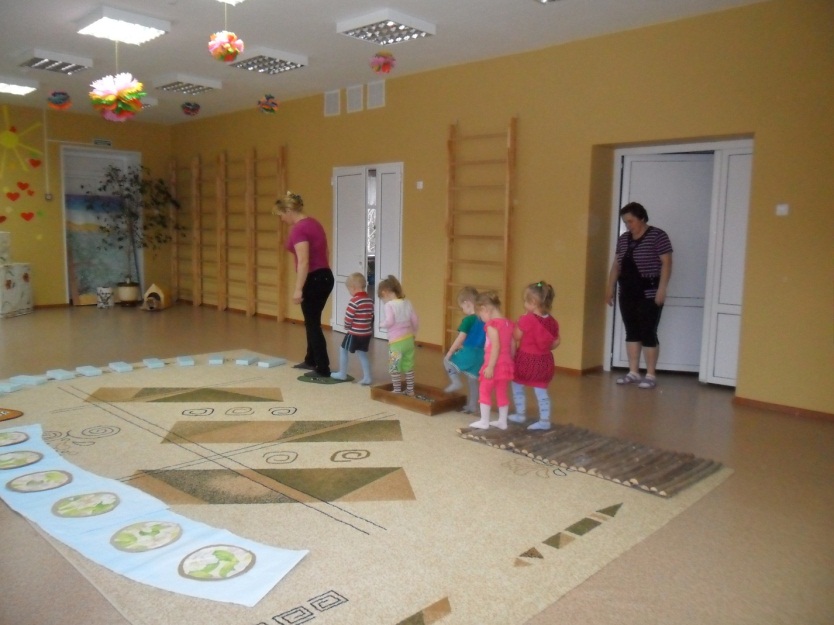 2. Основная часть.Кто у бабушки живёт?Это Шарик добрый пёс!1) Подвижная игра с бегом “Лохматый пёс” (2раза).Мы немножко отдохнёмИ опять играть начнём.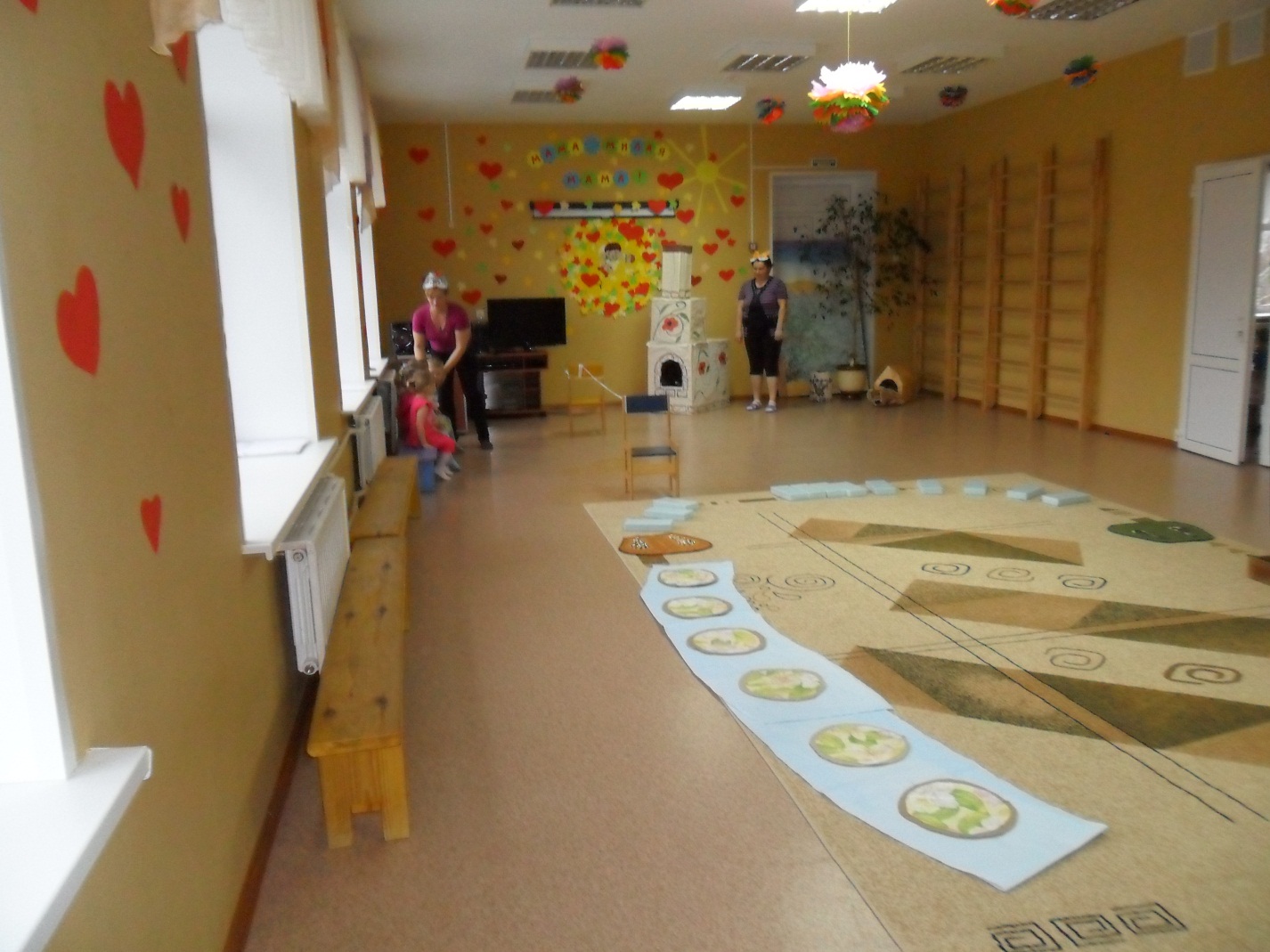 2) Упражнение на дыхание “Воробышки”.И.П.: О.С., руки вдоль туловища.1– подняться на носках, потянутся вдох.2– выдох, с произнесением “чирик”, вернуться в исходное положение (4-5 раз).Кто у бабушки живёт?Это Барсик рыжий кот!Воробьёв он ловит ловко-Знает хитрые уловки.3) Подвижная игра с прыжками “Воробышки и кот” (2 раза).Мы скакали, мы леталиИ немножечко устали.Так давайте отдохнём,Наши ручки разомнём,Очистим-ка двор бабушкиОт больших камней.Чтоб бегали и прыгалиЗдесь дети веселей.4) Этюд на расслабление “Большие камни”.Ребёнок наклоняется, на вдохе имитирует поднятие большого камня, напрягая всё тело, медленно распрямляется и затем на резком выдохе бросает его, расслабляя руки и туловище (3-4раза).Вот и курочка гуляет,Своих деток подзывает.Вышла курочка хохлатка, с нею жёлтые цыплятки,Квохчет курочка “ко-ко”, не ходите далеко.На скамейке у окошка улеглась и дремлет кошка…Кошка глазки открывает и цыпляток догоняет.5) Подвижная игра с подлезанием “Наседка и цыплята” (2 раза).6) Упражнение на дыхание “Цыплёнок”.И.П.: О.С., руки вдоль туловища.1 – вдох, подняться на носки.2 – выдох, с произнесением “пи-пи-и”, вернуться в исходное положение (2-3раза).3. Заключительная часть.Ребятушки – ребятушки, где были?– У бабушки!Кто у бабушки живёт?– Рыжий Шарик, добрый пёс.(Имитация движений пса с лаем)– Наш пушистый Барсик кот.(Имитация движений кота)– Петушок – золотой гребешок.(Высоко поднимаем ноги, как петухи)До свиданья, бабушка!Мы к тебе ещё придём, всем гостинца принесём!(Обычная ходьба, помахать рукой на прощание).1 – 2, 1 – 2Вот шагает детвора,Трудная дорожка у нас впереди,Только ты не бойся и не отступи.С кочки на кочку прыгни скорей,С кочки на кочку прыгай быстрей.1 – 2, 1 – 2 Вот шагает детвора.Вот глубокий ручеёк – перейди скорей дружок!(Ходьба по кирпичикам с сохранением равновесия.)По дорожке долго шли. И до дома мы дошли. ( Дети выходят из зала.)